Сценарий новогоднего утренникадля детей старшей разновозрастной группы«Новогоднее шоу Деда Мороза»Музыкальный руководитель Абдуллаева М.В.Декабрь 2023 г.Дети под весёлую новогоднюю музыку забегают в зал, исполняют перестроение и останавливаются полукругом.На середину выбегают дети:1 реб:Что прекрасней в этом зале? 
Что мы дружно украшали? 
Размышлять не нужно долго, 
Ну конечно, это..
Дети (все): Елка.2 реб. Время мчится полным ходом под морозный звон зимы«С Новым годом! С новым годом! Говорим друг другу мы.3 реб.  Праздник нас собрал в этом зале,Наш праздник, которого все очень ждали.4 реб. Мы будем шутить, веселиться и петь,
И сказку волшебную будем смотреть!5 реб. И Деда Мороза сюда позовём,
И внучку Снегурочку очень мы ждём.6 реб. Мы заведём у ёлочки, весёлый хоровод,Пусть вместе с нами ёлочка, встречает Новый год!Ну, что, начинаем? Дети все: Конечно, пора! И Новому году мы крикнем…Дети: «Ура!»Новогодний хоровод 7 реб.С новым годом! С новым счастьемМы спешим поздравить всехПусть под нашей чудо - елкойНе смолкает громкий смех!8 реб.Посмотри на нашу елку:Очень елка хороша!Чтоб еще нарядней стала,Огоньки зажечь пора.Скажем громко 1.2.3Ну-ка, елочка, гори!!! (Не зажигается)9 реб:Видно, всё -таки не громко, не проснулась наша ёлка.Может, кто -то промолчал? Скажет пусть дружнее зал.Дети:1.2.3 Ну-ка, елочка гори!!! (НА ЁЛКЕ ЗАЖИГАЮТСЯ ОГНИ).Ведущая:Мы не зря старались с вами, ёлка вспыхнула огнями!10 реб:Что ж, пора открыть наш бал.Шумный, звонкий карнавал!С Новым годом, С Новым годом Праздник радостный, весёлыйНачинать пришла пора.Ведущая:Отдохнём от танцев, помолчим пока. Сказка приближается к нам издалека.Сядем с вами, дети, тихо на места.                 Дети под музыку рассаживаются на стулья.Интересное явление - на нашей ёлке объявление.Хотите узнать, что же там? (читает)«Дорогие дети, очень жду я встречи. Видеть всех я буду рад, Прибуду скоро в детский сад. Есть ли среди вас таланты, Певцы, танцоры, музыканты? Буду звёзд я собирать, Чтобы Новогоднее шоу начинать. От меня, не прячьте нос. И подпись: Дедушка Мороз»Ведущая: Новогоднее шоу - это прекрасно, вот только в объявлении не всё ясно! Сколько нужно дедушке талантов, певцов, танцоров, музыкантов.Чтобы это всё узнать - надо Снегурочку позвать. (Берёт колокольчик, звонит). Динь, динь, дили-дон, льдинок нежный перезвон. Сказка, сказочка, начнись, к нам, Снегурочка, явись!Звучит музыка, в зал под песню входит Снегурочка.Снегурочка Здравствуйте, дети. Очень вас рада у ёлочки встретить. Вы звали меня? Вот и я. С Новым годом вас, друзья! Ведущая: Здравствуй, Снегурочка! Мы тебя так долго ждали, Объявленье прочитали. И у нас к тебе вопрос: Что придумал Дед Мороз?Снегурочка Он велел поторопиться И у ёлочки собрать Всех, кто любит веселиться Петь, играть и танцевать.    Ведущая:Так Деду Морозу нужны артисты?Берите наших ребят!Для дедушки Мороза все так стараютсяВ кого хотите, превращаются. Слышится смех ёлочных игрушек.СнегурочкаЧто за чудеса?Я слышу чьи –то голоса.Кто-то весело хохочет,На новогоднее шоу Дедушки Мороза попасть к нам хочет.Ведущая:Это, Снегурочка, ёлочные игрушки с ёлочки спустились,Очень к нам спешат, свои таланты показать хотят.Посмотрим?Снегурочка:Конечно!Исполняется «Танец ёлочных игрушек».Ёлочные игрушки (вместе):Мы -Ёлочные игрушкиПришли поздравить всех.Желаем вам веселья, и чтоб сопутствовал всегда успех.1.(Аргеник): Под этой ёлкой новогодней, 
Где льются песни, звонкий смех. 
Мы поздравляем с Новым годом, 
Всех, всех, всех!2.(Вика): Пусть грядущий Новый год 
Всем здоровья принесет, 
Вьюга выдует ненастья, Принесет всем людям счастья. 3. (Лиза): В этот зимний звездный вечерПрочь уходит старый год.Новый год ему на встречуК нам с подарками идет.Снегурочка:Замечательные Новогодние игрушки. Для новогоднего шоу в самый раз. Будет с вами весело у нас.Продолжаем мы, ребята,Здесь артистов выбиратьПризнавайтесь, кто готовЕщё талант свой показать?Ведущая:А талантов здесь не счесть!У нас, например, и мушкетеры, есть.Снегурочка. Мушкетеры?Очень интересно! Я бы посмотрела на ваших рыцарей.Ведущая:Ну-ка, мушкетеры, выходите! Свой талант вы покажите!Мушкетёры выезжают на конях. 1-й Мушкетер (Семен): Я королевский мушкетер, в плаще я и при шпаге, 
Пусть враг коварен и хитер, но полон я отваги.2-й Мушкетер (Никита): Храбрость, благородство в каждом сердце есть.
 Но главное для мушкетера – Родина и честь.3- й Мушкетер (Ваня): Никогда не расстаётся мушкетёр со шпагой.
 И гордиться может он силой и отвагой.4- й Мушкетер (Назар): Пусть каждый знает: наш девиз – слабых защищать.
 А подвиги - прекрасным дамам посвящать.Исполняется «Танец Мушкетеров».Снегурочка:Замечательные мушкетёры. Вы тоже участвуете в новогоднем шоу Дедушки Мороза.Ведущая:СнегурочкаСегодня свои таланты показать пришлиЗабавные, смешныеКуклы заводные.Выходят куклы:
1 кукла: 
Мы - куколки-красавицы,
Так любим танцевать.
2 кукла:
Гусары охраняют нас,
Когда ложимся спать.
3 кукла: 
Сейчас под этой елкой
Свершится волшебство.
4 кукла:
Мы в танце все закружимся,
Как это хорошо!
5 кукла:
Такое чудо может
Свершится в Новый год,
Когда танцуют куклы
И водят хоровод.
Под музыку кружатся и останавливаются.
Под музыку марша выходят гусары становятся каждый к своей кукле.1 гусар:                                                                                                                                                                 Мы гусары удалые,
Смелые, лихие,
Охраняем кукол здесь.
У нас сабля даже есть.
2 гусар:
Гусары – смелые герои,
В бою всегда лишь впереди.
И не посмеет враг пройти,
Когда гусары на пути. 
3 гусар:
Гусаром тот зовется,
Кто с малышами не дерется.
Кто воспитан и здоров,
Помочь каждому готов.4 гусар:
Кто слез не проливает 
По всяким пустякам,
За все свои поступки
Он отвечает сам.
5 гусар:
И, на балу гусары, тоже впереди.
Таких лихих танцоров нигде вам не найти.                                                                                                      Эй, гусары не зевайте                                                                                                                                На танец кукол приглашайте.
Исполняется «Танец гусар и кукол».СнегурочкаЭх, артисты, так все хороши.Поплясали от души.Безусловно, все талантыИ танцоры, и музыканты.Все готовы для новогоднего шоу!Можно и дедушку Мороза звать.Слышится голос Бабы Яги: «Подождите, подождите, не спешите.Ещё не все таланты посмотрели».Звучит музыка «Все люди как люди, а я супер-звезда». Появляется Баба Яга.Ведущая:Откуда такая красавица?Вы представьтесь…Баба Яга.  Не узнали вы меня?Да, я Бабушка Яга.Я не просто так пришла,Я заявку на шоу принесла.  (Показывает).Снегурочка. В таком виде?Б. Я.Да это же последний визг моды! Вы что не слышали о рваных джинсах и майках? Элемент рваности и дырявости всегда в моде! Вот и я – самая модная бабка в ентом, как его, во – в тренде!Да – да - да!Чтоб крутой артисткой стать,Имидж можно и поменять.Кучу я найму стилистов,Еще известных визажистов,Парикмахера, психолога,Даже, может, стоматолога!Я живу одной мечтой:Стать хочу -  супер звездой!Ведущая:Ну, до Звезды тебе далековато,Способностей у тебя маловато…Не умеешь ты петь, плясать!Как ты будешь выступать?Б. Я. А я метлой могу махать,Буду с нею танцевать,Ребята, а вы мне будете помогать?Ну тогда вы выходите. С восходящей звездой Бабой Ягой попляшите.Проводится танец-игра с бабой Ягой, исп. на мелодию Долговязый журавель
1.Ай, да бабушка Яга, танцевальная нога
По кружочку пройди, танец зайцев заводи! 2 раза
ПРОИГРЫШ: Все танцуют
2.Ай, да бабушка Яга, танцевальная нога,
По кружочку пройди, танец рыбок заводи! 2 раза
ПРОИГРЫШ: Все танцуют
3.Ай, да бабушка Яга, танцевальная нога,
По кружочку пройди, танец мишек заводи! 2 раза
ПРОИГРЫШ: Все танцуют
4.Ай, да бабушка Яга, танцевальная нога,
По кружочку пройди, танец пчёлок заводи! 2 раза
ПРОИГРЫШ: Все танцуют
5.Ай, да бабушка Яга, танцевальная нога,
По кружочку пройди, танец уток заводи! 2 разаПРОИГРЫШ: Все танцуютВедущая:Ай да пляска с Бабой Ягой хороша.Сядут дети на места.
Б. Я. Ну, что в шоу меня берёте?Лучше Бабы Яги не найдёте.Или тебя, Снегурочка, заколдовать? (Угрожающе наступает на Снегурочку).Снегурочка. Все, берем, берем. Вы будете зал нам убирать!Б. Я. (От возмущения не может говорить, только глотает воздух):Ах, вы так! Зал убирать!Да я артисткой хочу стать!За такое оскорбленье отомщу я без сомненья.         Раз никакой нет радости, значит, надо делать гадости.(Думает вслух). Снегурку, что ли утащить? Нет, лучше ёлку погасить.Щас на костях погадаю, как по вредничать, узнаю (гадает)…Снегурку утащить, ёлку погасить, Снегурку, ёлку, Снегурку, ёлку.Ну и правильно - от Снегурки мало толку,а так будут у меня в избушке огни в новогодние дни.Колдует:Ёлка, ёлка, не сияй, мне огни свои отдай. (Огни гаснут).Ну вот, в шоу не прошла, так хоть с огонёчками ушла.Ещё интернет вам отключу. Без него вы и дня не проживёте, проказники.Не будет вам «Безлимитища» на все новогодние праздники.Вот такие вот дела. Улетела! Всё! Пока.Убегает.Снегурочка. Ну и Баба Яга! Из года в год - одно и то жеНу, никак без мелких пакостей не может.Вот история какая, надо дело исправлятьПора дедушку Мороза на новогоднее шоу к нам звать.Крикнем весело и звонко «Дед Мороз, спеши на ёлку!»Дети повторяют. В зал входит Дед Мороз.Д. М: Здравствуйте мои друзья, здравствуй внученька моя!Здравствуйте ребятишки: девчонки и мальчишки.С Новым годом поздравляю,Счастья всем я вам желаю.Ну что, внученька, нашёлся в этом садике хоть один талант, певец или музыкант?Снегурочка.   Дедушка Мороз, да все ребята молодцы все танцоры и певцы.Д.М. Ай да, молодцы! Всех в ШОУ принимаю и новогодними артистами называю!Снегурочка.  Дедушка Мороз, только вот какое дело, Баба Яга сюда приходила, на шоу заявку приносила. От обиды, что не взяли: огни на елке погасила И интернет всем отключила.                   Д. М: Это горе не беда, помогу вам, как всегдаПосохом я стукну раз - ёлку подключу сейчас.Раз два, три, ёлочка, гори!   (Огни включаются).Второй раз я ударяю, интернет всем подключаю.А сейчас, ребята, вставайте в дружный хоровод, вместе встретим Новый год!Исполняется «Хоровод с Дедом Морозом».Д. М. Ребята, песню спели вы на диво, очень дружно и красиво,А сейчас нам пора, познакомиться друзья!Я в ладоши громко хлопну и скажу лишь раз, два, три, своё имя назови!Проводится игра «РАЗ ДВА ТРИ- имя своё назови».Вот теперь я всех здесь знаю и сейчас мы поиграем!Д. М.:Вы мороза боитесь?Ну, держитесь все за нос! Ведь на то я и Мороз!ИГРА: «ЗАМОРОЖУ».Д. М.:
 Ох, и ловкий же народ
 В этом садике живет! Ведущий: А ты, Дедушка, с нами попляши. Свою удаль покажи. Д. М.:Тогда, дети, круг пошире. Все начнём мы: три-четыре.Исполняется общая пляска в кругу «Хоропрыг».(В конце танца Д.М. начинает хвататься за поясницу, охает). Д. М:Все, зашла моя звезда, мне на пенсию пора.Позвоночник весь хрустит, может быть, радикулит?Эх, а в прежние года, я артист был хоть куда!Песни пел, всех поздравлял и чечётку отбивал.Снегурочка: Что ты, дедушка, постой, ты ж душою молодой!Ведущий: Садись, Дед Мороз, отдохни. Да послушай, о чём тебя ребята спросить хотят.Вышли два ребенка, встали по обе стороны от Деда Мороза. 11 реб:Добрый, Дедушка Мороз,У нас есть к тебе такой вопрос:
Ты скажи нам по секрету,Ты на чем к нам в сад приехал?На ковре? На самолете?На слоне? На бегемоте?В ступе с бабушкой Ягой?Или транспорт был другой? 12 реб:Ты приехал с севера на медведе белом?
А тюлени, и моржи привезти тебя могли?  Он молчит, не отвечает, только головой качает.И краснеет он при том – значит, он пришел пешком!Мы, конечно, пошутили, пошутили мы, любя,Мы ведь не подарков ждали, Все: Очень ждали мы тебя! (обнимают Д.М.) Ведущий: А ответь нам Дедушка Мороз,Подарки детям ты принес?Д. М: Да, за дверью там поставил,
Чтоб не мешать детишкам в зале.Слышится песня Бабы Яги, заходит поёт:И все звезды по парам в тишине разбрелися,Только я в этот вечер засиделась одна…Здравствуй, Дед Мороз!Д. М: Здравствуй, Баба Яга, ты зачем сюда пришла?Баба Яга:Как зачем?  Да на работу! Я же в шоу у тебя!Ведущая:А не ты ли мой мешок с подарками спрятала?Б. Я:Какой? Такой красненький….? Нет, не я!Ты лучше посмотри, Морозушко, как я сегодня хороша!Послушайте, как поёт моя душа!Стоит только глазки подвести, стоит только кудри заплести,Буду я Прынцессой, хоть куда!Правда, ведь, ребята?(не дожидаясь ответа детей) Да-да-да!Д. М.Баба Яга, ты мне зубы не заговаривай! А верни мой мешок! Б. Я: Ладно, верну! Да, по правде сказать, я и сладости-то совсем не люблю!Но и ты, Дед Мороз исполни моё желание!Д. М: И чего же ты хочешь?Б. Я: О большом просить не стану, у меня все есть: вилла на курьих ножках с видом на болото, да ещё и личный самолёт (показывает метлу). Хочешь, прокачу?Д. М: Нет уж, спасибо! Ладно, как настоящий волшебник, да и ночь у нас Новогодняя, исполню я твое желание. Б. Я: Хочу я с тобой спеть дуэтом в караоке – целый год репетировала. Костюм шила новогодний, а еще и сплясать на новогодней дискотеке.Д. М. Ну, что ребята, выполним желание Бабы Яги?   Дети: Да.Песня «»                                                Б. Я: Ай, спасибо, благодать! Дайте вас расцеловать!А теперь пора плясать! Дружно Новый год встречать!Кутерьма-Дискотека с Бабой Ягой. Д. М. Ну, что Баба Яга, выполнил я твои желания?Б. Я. Все до одного!Д. М. Ну, тогда мешок с подарками верни. Дети уже заждались.Б. Я.Это я сейчас, мигом сбегаю (убегает, под музыку вывозит санки с подарками).Снегурочка: Пусть наступивший Новый год всем радость и добро несёт!Д. М.: С Новым годом поздравляем,
Счастья, радости желаем,
Чтоб росли вы и умнели,
Веселились, песни пели,Вас всех поздравить рад, друзья! Люблю я детвору!Подарков много у меня и я их вам дарю!!!!(Раздают подарки).Ведущая.К нам на праздник через годДед Мороз опять придет.А сейчас пришла пора расставаться, детвора.До свидания! До новых встреч!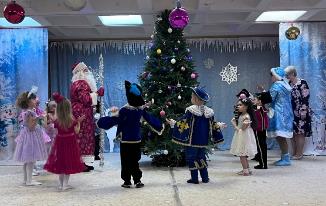 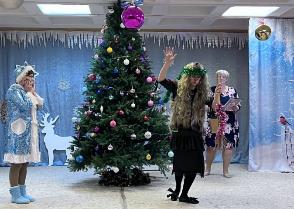 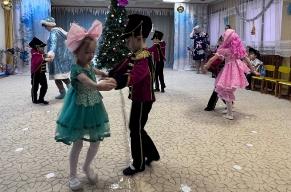 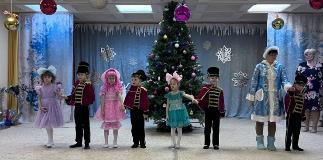 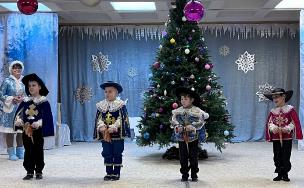 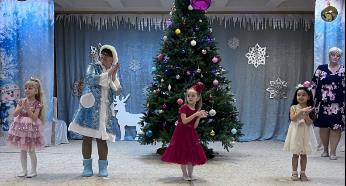 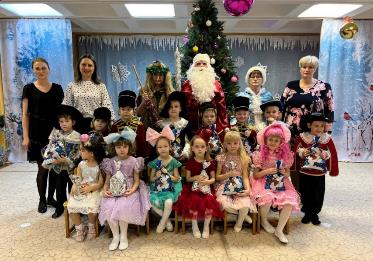 